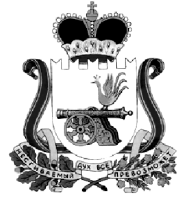 ОТДЕЛ ОБРАЗОВАНИЯ АДМИНИСТРАЦИИ МУНИЦИПАЛЬНОГО ОБРАЗОВАНИЯ “КАРДЫМОВСКИЙ  РАЙОН” СМОЛЕНСКОЙ ОБЛАСТИП Р  И К А Зот  10.07. 2015                                          № 118Об утверждении плана работы на август  2015  года          Утвердить план работы Отдела образования Администрации муниципального образования «Кардымовский район» Смоленской области  на август 2015 года  (прилагается).И.о. начальника Отдела образования                                                     В.М. ГорбачеваПриложение к приказу                                                                                               Отдела образования Администрации                                                                                                          муниципального образования                                                                          «Кардымовский район»                                                                     Смоленской области                                                                 № 118 от 10.07.2015                                                   П Л А Нработы Отдела  образования Администрации   муниципального образования «Кардымовский район» Смоленской области     на август 2015 года№МероприятияСроки проведенияМесто, время проведенияОтветственные1.Работа комиссии по приемке общеобразовательных учреждений района к новому учебному году11-14августаОбразовательные учрежденияВ.В. Азаренкова2.Мониторинг соблюдения уставных прав детей при поступлении в образовательные учрежденияВ течение месяцаОбразовательные учрежденияВ.М. Горбачева3.Участие в Фестивале военно-исторической реконструкции сражения при Лубино 1812 года7-9 августад. Духовская Кардымовского районаО.Е. Куркулова4.Работа районных методических объединений учителей-предметников21 августаМБОУ «Кардымовская СОШ(10-00)Е.Г. Киселева5.Организация выставки-продажи учебно-методической литературы21 августаМБОУ «Кардымовская СОШ»(10-00)А.С. Алыканова6.Заседание общественных инспекторов и социальных педагогов «Истоки детской жестокости и агрессивности. Методы работы с детьми, проявляющими жестокость и агрессивность»21 августаМБОУ ДОД «ЦДТ»(10-00)Ю.А. Гусева7. Получение и распределение по образовательным учреждениям учебной литературыавгустОтдел образованияА.С. Алыканова8.Августовское педагогическое совещание27 августаМБОУ «Кардымовская СОШ»(10-00)Специалисты отдела9.Совещание с руководителями образовательных учреждений «Об организованном начале учебного года»20 августаОтдел образования(10-00)В.В. АзаренковаВ.М. Горбачева